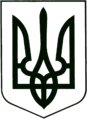 УКРАЇНА
    МОГИЛІВ - ПОДІЛЬСЬКА МІСЬКА РАДА 
   ВІННИЦЬКОЇ ОБЛАСТІВИКОНАВЧИЙ КОМІТЕТ  РІШЕННЯ№255Від 27.08.2021р.                                                       м. Могилів – ПодільськийПро спільні дії державних і правоохоронних органів, установ і організацій щодо здійснення заходів у сфері запобігання та протидії домашньому насильству і насильству за ознаками статі за ІІІ квартали 2021 року  Відповідно до Закону України «Про місцеве самоврядування в Україні», Закону України «Про запобігання та протидію домашньому насильству», частини другої статті 21-7 «Про забезпечення рівних прав та можливостей жінок і чоловіків», постанови Кабінету Міністрів України від 22 серпня 2018р. №658 «Про затвердження Порядку взаємодії суб’єктів, що здійснюють заходи у сфері запобігання та протидії домашньому насильству і насильству за ознакою статі», рішенням виконавчого комітету міської ради від 26.11.2020 року №318 «Про затвердження Положення про порядок взаємодії суб’єктів, що здійснюють заходи у сфері запобігання та протидії домашньому насильству і насильству за ознакою статі (у новій редакції), рішенням 9 сесії міської ради 8 скликання від 30.06.2021 року №280 « Про внесення змін до структури, чисельності, штатів апарату міської ради та її виконавчих органів»,-виконком міської ради ВИРІШИВ:	1. Інформацію начальника служби у справах дітей, сім’ї та молоді міської ради Сувалової Л.А. про спільні дії державних і правоохоронних органів, установ і організацій щодо здійснення заходів у сфері запобігання та протидії домашньому насильству і насильству за ознаками статі за ІІІ квартали 2021 року взяти до відома. 2. Контроль за виконанням даного рішення покласти  на заступника   міського голови з питань діяльності виконавчих органів  Слободянюка М.В.. Міський голова                                                        Геннадій  ГЛУХМАНЮК            